    NOTES: 	- CVs will not be accepted. - Only applications containing all the information which has been sought will be considered.
- Application forms should be returned to the Rector, Ven. Jim Cheshire – jim@stmarysballybeen.com  (email only)Please complete in black ink. 

Please name two referees (not relatives) at least one of whom should have knowledge of your present work and be in a supervisory/managerial capacity, and one of whom be a church leader who can comment on your spiritual maturity. Can we contact this referee prior to interview?		  Yes		  NoPrinciple Duties of Present or Most Recent Post:Please list all your previous posts beginning with the most recent including periods out of employment. DISABILITYDo you require a reasonable adjustment for reasons related to 	 Yes		  Noa disability to allow you to attend for interview? If yes, please give details so we can consider what reasonable adjustments need to be made: CRIMINAL RECORD DECLARATIONThe provisions of the Rehabilitation of Offenders (Exceptions) (Amendment) Order (Northern Ireland) 2022 provide that convictions that are spent under the terms of the Rehabilitation of Offenders Order (NI) 1978 must be disclosed if the individual will be working with children or vulnerable groups. It is therefore necessary for you to list any convictions whether considered spent or not, and to indicate the nature of the offence/conviction. Please note – Given that the role will, at times, require work in relation to regulated activities, an enhanced AccessNI will be carried out for the successful applicant, to verify the following. In line with the Church of Ireland’s policy on the recruitment of ex-offenders, having a criminal conviction will not necessarily be a bar to taking up this position. The information you give here will be handled securely and in line with our GDPR and Safeguarding Policies. For more information please visit: https://safeguarding.ireland.anglican.org/child-safeguarding-niHave you ever been convicted of any criminal offenses?	 	 Yes		  NoIf YES, please indicate the nature of the offense(s)/conviction(s):PERSONAL DECLARATION1. 	I declare that all the foregoing statements are true, complete and accurate.2. 	I understand that if I give wrong information or leave out important information I could be dismissed if I take up this job.3. 	I understand that to take up this job I must have satisfactory references.4. 	I understand that I may be asked to show some formal identification and evidence of qualifications/experience if required.5. 	I confirm that as far as I know there are no reasons that would make me unsuitable to work with vulnerable groups in a church setting in carrying out the duties of this job.6. 	I agree to you making any necessary enquiries during the recruitment and selection process.Your Signature: 	Date:St. Mary’s Parish ChurchApplication FormJOB TITLE: Church Coordinator CLOSING DATE:  Monday 5 February 2024, 12 noon
INTERVIEWS: The following week
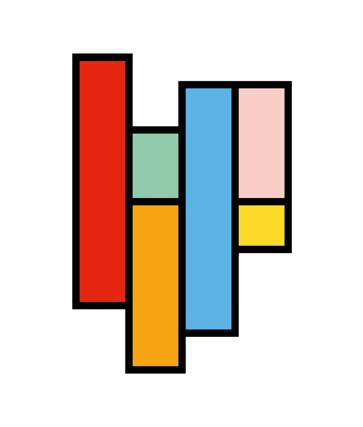 APPLICANT INFORMATIONAPPLICANT INFORMATIONAPPLICANT INFORMATIONAPPLICANT INFORMATIONAPPLICANT INFORMATIONAPPLICANT INFORMATIONAPPLICANT INFORMATIONAPPLICANT INFORMATIONAPPLICANT INFORMATIONAPPLICANT INFORMATIONSurname: First Name: First Name: Middle Name(s):Middle Name(s):Middle Name(s):Title : Title : Correspondence Address:Correspondence Address:Correspondence Address:Correspondence Address:Post Code: Contact Number: Contact Number: Contact Number: Mobile Number:Mobile Number:Email Address: Email Address: Title:NameNameOccupationOccupationAddress: Address: Post Code:Post Code:Contact Number:Contact Number:Contact Number:Contact Number:Email Address:Title:NameNameOccupationOccupationAddress: Address: Post Code:Post Code:Contact Number:Contact Number:Contact Number:Contact Number:Email Address:EMPLOYMENT HISTORY – PRESENT OR MOST RECENT POSTEMPLOYMENT HISTORY – PRESENT OR MOST RECENT POSTEMPLOYMENT HISTORY – PRESENT OR MOST RECENT POSTEMPLOYMENT HISTORY – PRESENT OR MOST RECENT POSTEMPLOYMENT HISTORY – PRESENT OR MOST RECENT POSTEMPLOYMENT HISTORY – PRESENT OR MOST RECENT POSTEMPLOYMENT HISTORY – PRESENT OR MOST RECENT POSTEMPLOYMENT HISTORY – PRESENT OR MOST RECENT POSTEMPLOYMENT HISTORY – PRESENT OR MOST RECENT POSTEMPLOYMENT HISTORY – PRESENT OR MOST RECENT POSTEMPLOYMENT HISTORY – PRESENT OR MOST RECENT POSTEMPLOYMENT HISTORY – PRESENT OR MOST RECENT POSTEmployer Name: Employer Name: Period of Notice:Period of Notice:Employer Address:Employer Address:Employer Address:Post Code:Post Code:Start Date: Job Title:Job Dept. / Location:Job Dept. / Location:Job Dept. / Location:Job Dept. / Location:Job Dept. / Location:Reason for Leaving: Reason for Leaving: Reason for Leaving: Reason for Leaving: EMPLOYMENT HISTORY – PREVIOUS POSTSEMPLOYMENT HISTORY – PREVIOUS POSTSEMPLOYMENT HISTORY – PREVIOUS POSTSEMPLOYMENT HISTORY – PREVIOUS POSTSEMPLOYMENT HISTORY – PREVIOUS POSTSEMPLOYMENT HISTORY – PREVIOUS POSTSName & Address of EmployerJob TitleStart DateEnd DateReason for LeavingDutiesESSENTIAL CRITERIA ESSENTIAL CRITERIA Please explain how you meet the following criteria giving examples and dates where appropriatePlease explain how you meet the following criteria giving examples and dates where appropriateExperienceAt least three years experience working in a position (paid or voluntary) which required a high level of administrative skills.SkillsProven ability to promote and support effective team working. Proven ability to use own initiative and be a self-starter.Proven ability to multitask and prioritise a varying workload.Excellent interpersonal and communication skills, both written and verbal.Competency in working with information communication technology including internet, email, social media and Microsoft Office.A commitment to ongoing professional development.PersonalBe a committed Christian who is fully supportive of the Christian Ethos, Vision and Values of St. Mary’s, agree to our Basis of Faith and be passionate about promoting our mission.NOTE: *Consistent with Equality Legislation, the criteria stated in point 7 of Personal Criteria is necessary given that this is a post where the essential nature of the job requires it to be done by a person holding these particular views.Integrity and proven ability to maintain discretion and confidentiality.Given the nature of this post in relation to regulated activities as outlined in the Job Description, are you willing to comply with an enhanced AccessNI check in the event that an offer of employment is made to you? Yes		  NoDESIRABLE CRITERIA DESIRABLE CRITERIA Please explain how you meet the following criteria giving examples and dates where appropriatePlease explain how you meet the following criteria giving examples and dates where appropriateDesire to be an active member of the church with regular attendance at public worship, prayer and other meetings, enabling the postholder to be an active point of contact for our members.Experience in the use of church presentation software (e.g. ProPresenter) and customer relationship management software (e.g. ChurchSuite).Experience in the process of applying for grant funding, writing reports, monitoring projects, and supporting staff in fulfilling their roles.Experience working for a charity and knowledge of charity compliance.Current First Aid QualificationCurrent Fire Awareness Qualification Yes		  No Yes		  No